VCB-Studio教程09 x264参数设置0. 前言本教程旨在讲述x264参数设置的技巧，并侧重于vcb-s定位的使用：10bit，动漫，高码率，高参数。对于非这类定位的压制，虽有叙述但不详细。本教程请搭配MeGUI的参数设置面板一起阅读：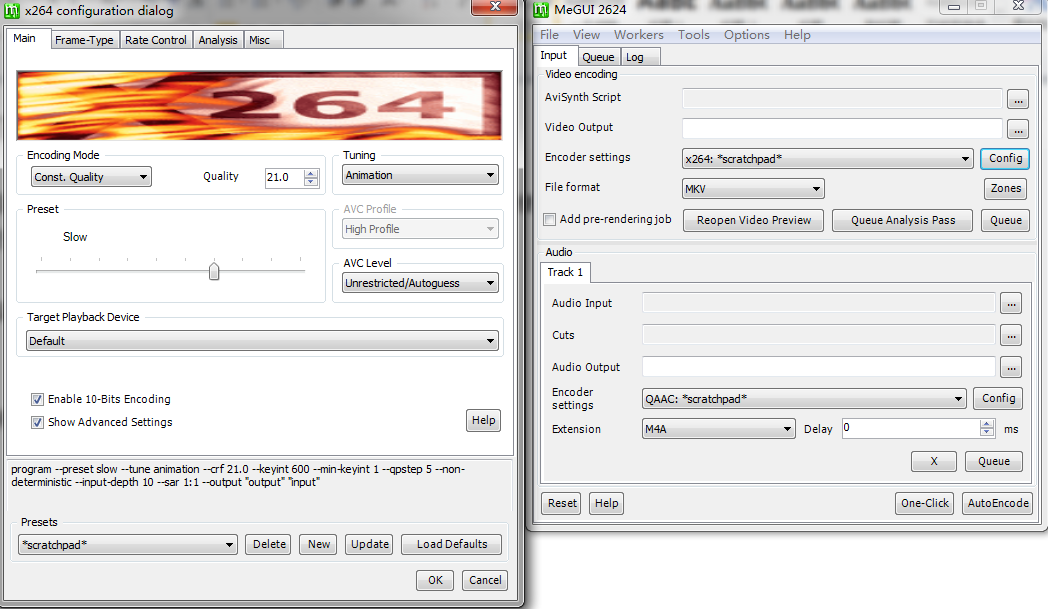 本教程会按照标签卡（Main->Frame Type->…->Misc）分别讲解，每个标签卡内，按照从左上到左下，到右上到右下的顺序，讲述每个参数的使用，并给出它们在批处理命令行中的写法。或者，你完全可以在MeGUI中调好，然后复制下方的命令行（去掉开头的program和结尾的--output "output" "input"）到批处理。后续会有教程讲述低码率下8bit压制的技巧。不要将本篇中讲述的任何参数和逻辑套用在x265上。1. Main标签卡，x264基础设置Main标签卡里面都是最主要的参数，新手上路，掌握Main标签卡的内容，就足以去一些普通字幕组担任压制了。Encoding Mode（rc，ratecontrol，码率控制方法）:ABR: Average Bit Rate,指定一个平均码率。x264会试图让整部视频的平均码率达到你的给定值。如果视频前后编码复杂度相差很大，那么码率的时间分配效果就很差，尤其是到了结尾，为了达到预定的码率值，x264经常不得不采用过高/过低的码率。所以一般不推荐这个模式。命令行: --bitrate 1000,1000是码率，单位Kbps。Const quantizer：cq模式，固定量化模式。所有P帧（下文有讲）采用一个固定的Quantizer。Quantizer, 量化，是一种衡量图像压缩程度的方法，用0-69的浮点数表示，0为无损。图像被压缩的越多，量化值越大，码率越低，注意量化值不一定代表目视质量，比如说一个纯色的图像可以以很高的量化值被量化，占用的体积很小，而一个很复杂的图像就算量化值不高，但是压缩后观感也可能很差。命令行：--qp 23, 23是默认值。I帧和B帧的平均quantizer由ipratio和pbratio决定，这个后续教程会说。因为quantizer不能够较好的体现质量，所以这个模式一般由下文的Const Quality模式替代。就算不用cqp模式，quantizer（量化）这个概念依旧在编码中存在，只不过编码器可以智能的浮动qp值。Const Quality/Const Ratefactor，crf模式，固定质量模式。x264用一种结合人心理学，估算出来的值，来衡量视频的目测质量，这就是rf（ratefactor），用浮点数表示，0为无损，越高质量越差。crf就是在视频前后采用恒定的rf，从而使得视频前后的目测质量几乎一致。crf模式下，码率的时间分配效果是最理想的，也是最常用的模式。一般人常见的视频，crf设置在18-26左右。通常采用19-21.5就能使得Rip看上去很不错。如果需要绝对好的质量可以降低到16，但是码率也会很高。注意，crf在搭配不同的参数前提下，实际造成的目测效果还是有差距的，甚至可能很大，因此不能一概的认为crf代表目视质量。命令行：--crf 23,23是默认值。一般vcb-s用的10bit 1080p BDRip，crf选择在16~18之间。2pass/3pass模式：也是指定平均码率，不过通过多次编码（第一次预编码一般是以很快的速度）来先衡量视频前后编码复杂度，从而优化码率的时间分配。前面编码输出stats文件表示记录，后面编码读取stats文件以得知前后编码复杂度。如果对码率/体积有要求，一般更推荐花更多时间走2pass模式，而不是直接用abr，也不要去用crf碰运气希望出来的体积正好达到要求。 Npass的终极目的是，让出来的视频接近crf模式。所以对体积没有要求的前提下，优先使用crf模式而不是Npass。Preset（效率预设）：效率预设值。在编码效率和编码速度(时间)之间进行取舍。越往右滑越慢。最快的ultrafast速度媲美GPU加速，最慢的placebo所需的时间可以是ultrafast的近百倍。Preset越高，x264的码率效率越高，意味着单位码率能做到的画质越好。命令行： --preset "slower"采用你最大能忍受的预设值，一般推荐在slow/slower/veryslow三档。x264会自动设置很多参数来调节你对速度与效率的取舍。vcb-s所用的参数一般基于--preset "veryslow"Tuning（画质预设）画面预设值。告诉x264参数应该为哪种片源优化：None：默认设置，适合一般/混合类的片源；Animation：动漫，动画（虽然实际高质量动漫BDRip极度不推荐）Film：电影。通常演唱会、非动漫特典，都采用这个预设。Grain：在噪点明显的源上，致力于保留噪点。注意这个模式在搭配crf，尤其是低crf，体积惊人，因为花费了很多码率来保留噪点。tune grain往往比较适合极高码率的编码，因为其码率分配策略优先是细节保留，而不是编码效率。still image：静态画面，适合那种例如相册类的片源psnr/ssim：psnr和ssim是常用的两种衡量源和成品画质区别的客观评测跑分，然而高分的画面并不一定目视效果优良。x264的默认参数是为了目视效果而优化，不是为了跑分而优化。使用这两个，x264会将画面为了跑分优化，代价是牺牲目视质量。一般当且仅当你真的是拿去跑分对比的时候才用命令行：--tune filmpreset和tune，这两个参数是官方经过大量实验和优化之后，设定的调整选项。如果你对更详细的参数不了解，或者对某种片源怎么设置不知道，或者不知道如何调节参数权衡速度与效率，使用官方的参数，比你自己瞎调一般都要保险：编码一部电影，采用折中的质量和折中的速度：--crf=23.0 --preset medium --tune film为了不超过1000K上传b站，编码一部动漫，2pass模式，码率在920以内（留80给音轨），并且不惜龟速最大化编码效率（MeGUI中选automated 2pass 920KBps，下文是命令行写法）：--bitrate 920 --preset placebo --tune animation --pass 1 --stats "temp.stats"--bitrate 920 --preset placebo --tune animation --pass 2 --stats "temp.stats"编码一个基本静止相册视频，并采用绝对优秀的画质，和比较慢的速度：--crf=16.0 --preset slower --tune stillimageAVC Profile：设定H.264的Profile（算是编码高级程度），一般现在设备都支持High Profile了。所以选High就行；10bit编码则强制为High 10 Profile。一般不用在命令行中设置；x264会自动选择合适的。AVC Level：跟profile相似，但是分的更细，一般现在支持性都比较好了，选unrestricted/autoguess，x264会自动设置最好的值。Target playback device（目标播放设备）：如果你在移动设备上播放，那么首先保证你使用8bit x264编码(不要勾选enable 10bits encoding )，然后可以用这个选项来设置播放设备，x264会自动限制profile/level和更多其他参数（代价是牺牲一点压缩率）。绝大多数的情况下，它给你的参数过于保守，极少数的情况下还是超过了设备限制，但是在你没有详细实验，或者没有其他可靠的教程下，使用这个选项是最好的选择。Enable 10bits encoding，这个选项开启了，MeGUI会使用10bit x264编码（调用MeGUI\tools\x264_10b下的内容）。出来的成品是10bit的。2. IPB相关的知识在讲述x264进阶知识之前，有必要先说说IPB帧相关的知识点。这部分内容非常基础，从播放到压制，很多事情的解释和研究都离不开它。2.1、IBP帧视频压缩的过程中，对于一段时间内相似的帧，采用记录第一张，后续几张只记录和第一张的区别，这种想法是很自然的。由此引申出两种帧：I帧(Independent Frame)，独立编码的帧。I帧相当于记录一张jpg；一般常见于一个场景开头。后续的帧就需要依赖I帧；P帧(Predictive Frame)，需要依赖其他帧来编码的类型。P帧需要参照在它之前的I帧或者其他的P帧，因为它只记录差别，所以对于那种前后差别很小甚至没有的帧，使用P帧编码能极大地减少体积。MPEG2之后，引入了第三种帧：B帧(Bi-directional Frame)，双向预测帧。B帧跟P帧类似，都是需要参照别的帧，区别在于B帧需要参照它后面的帧，B帧的记录和预测方式也做了调整，使得B帧的预测方式更灵活，对付高度静态规律的场景可以更有效的降低体积。一种典型的排列方式：IPBBPBPIPPB………视频开头一定是一个I帧。2、IDR帧与GOP区间I帧中，有一类特殊的I帧，叫做IDR帧。IDR帧的性质是，比如第1000帧是IDR帧，那么这一帧相当于一个分水岭，从1001帧开始，所有的帧都不能再参照1000帧之前的帧。在closed GOP规定下（x264设置中可以指定，并且vcb-s一直指定），0~999帧也不允许参照这个IDR帧以及之后的帧。等于说IDR帧将视频分割成两个独立的部分：前面的（closed GOP规定下）不能参照后面的，后面的不能参照前面的。这个性质在播放的时候额外有用：如果我直接从第1000帧开始播放，我可以毫无问题的播放下去，因为我不需要参照1000帧之前的内容完成解码。我从开头播放，直到999帧的时候，我都不需要参照1000帧及它后面的东西；1000帧之后的数据都损坏了，0~999帧也能正常播放。IDR的全称叫做Instantaneous Decoder Refresh，意思是，解码到当前帧，解码器就可以把缓存全清了——之前的所有帧信息都没用了；后续帧不会再去参照它们。视频开头的I帧一定是IDR帧。有时候，我们用I帧表示IDR帧，i帧表示非IDR的I帧。这种场合下，I帧和i帧都是independent frame，区别在是否是IDR。两个IDR帧之间的区间，从一个IDR帧开始，到下一个IDR前的帧结束，叫做IDR区间，又叫做GOP区间。closed GOP设定下，GOP区间可以看做是独立的一段视频：它里面的所有帧，都不需要参照任何区间之外的东西，只要一个GOP区间是齐全的，区间里面所有的帧都能被解码。我们平时看的视频就是多段GOP区间连接起来的。在我们拖动进度条的时候，为啥有时候会卡顿，或者拖不准呢？其实是播放器干了这些事：1. 计算你拖动进度条的时间，找出它应该是哪一帧，假设为N；2. 通过搜索视频索引信息，找出N帧前面最近的一个IDR帧，假设为M(M<=N)。很显然，M和N同属于一个GOP区间，这个区间开头的帧是M；3. 如果你的播放器设置了快速索引，视频将直接从M帧开始播放，因为M帧是IDR，它不需要参照任何帧，所以立刻可以开始播放。这是为啥你会发现开始的地方总是在之前一点；4. 否则，如果你的播放器设置了精确索引，解码器会从M帧一直开始解码，解码到N帧，然后显示N帧的画面，并继续播放。当N-M比较大的时候，播放器可能需要先解码几百甚至上千帧，才能继续播放。如果视频允许很长的GOP区间，这个视频在播放的时候，拖动进度条就特容易卡顿。在x264中，如果设置了--min-keyint 1，那么所有I帧都是IDR帧（vcb-s也一直在用）。而GOP区间最大的范围是通过--keyint指定的。下一章我们就将讲述这些知识。3. Frame Type标签卡，帧类型参数deblocking这块其实没啥重要的，基本是保持默认的节奏。Deblocking（去色块）: 这是H.264的一个固有的性质。现代编码器都是基于MacroBlock编码，把画面划分为一块块的区域，有损编码后，区域之间就可能出现可见的“分界线”。Deblock的作用就是去除它们。开启是肯定的，然后下面两个参数分别是deblock的alpha和beta参数。这两个参数默认是0:0。一般认为合理的范围是-3:-3 ~ 3:3之间。越是高码率的压片越建议调低；因为设置高了，deblock的强度会变大，对画面有模糊的效果。通常设置在-1:-1~1:1之间就行了。默认0:0已经算是比较合理的选择。deblock的强度和qp值有关，所以deblock设置不变时，码率越高（qp值相对越低），deblock的强度就会相应降低(x264自身的逻辑也是高码率下降低deblock的强度)。命令行： --deblock -1:-1CABAC：勾选就行了。x264编码的最后一步相当于做了一个数据的无损压缩（类似zip/rar/7z,这也是为啥视频丢到压缩软件里压根没任何压缩空间），压缩算法可选CABAC(Context Adaptive Binary Arithmatic Coding)和CAVLC(Context Adaptive Variable Length Coding)，通常CABAC压缩率更高，编解码也更慢，但个别情况下CAVLC压缩率会更高（例如单色图像）。默认就是CABAC，命令行不用改。Maximum GOP Size，--keyint，规定了最远两个IDR帧之间的距离。MeGUI中0表示无限，命令行中则需要指定为infinite。这个值越大，给编码器灵活度越高，因为编码器不用被迫在不需要的情况下插入IDR帧；但是也意味着拖动进度条的时候压力越大。特别是keyint=inf的时候，一些真人访谈场景，如果不切换场景，很可能从头到尾只有一个第0帧是IDR。一般来说大家设置在250~900之间。对于在线视频，360~480是不错的选择。本地视频，480~720会比较合适。Minimum GOP Size，--min-keyint，规定了最近两个IDR帧之间的距离。一般编码器在检测到场景转换的时候，会插入I帧。如果新插入的I帧距离上个IDR帧的距离>=min-keyint，编码器就会将它设置为IDR帧。否则会插入非IDR的i帧。将min-keyint设置成1，所有I帧都会变为IDR帧。一般选择--min-keyint=1i帧和IDR帧都只进行intra prediction（所有参照信息都是帧内，不借助前后帧）。区别在于i帧的前后P/B帧可以互相参考，而I帧不允许。关于min-keyint的设置有一种说法是考虑到画面中出现反复闪烁时，设置一定大小的min-keyint可以避免插入I帧，而是插入i帧。但实际上，x264的scene change检测是十分智能的，如果前后的场景可以有互相参考的价值，那么即便中间有几个突变帧，也不会贸然地插入I帧。实际上，这种情况在闪烁的地方插入P帧是完全没问题的，因为即便是P帧，其中的各个macro-block依然可以作为I Block（独立编码），所以没有使用i帧的必要性。（P帧和B帧都可以有Intra Block，表现为某个macroblock不借助前后帧进行参考。比如说在运动场景中突然出现了一个小的新物体，整个帧可以设置为P/B帧参照前后，但是新物体的部分则采用Intra Block编码，因为没有可以参照的。）事实上插入i帧还会导致兼容性问题，例如为了blu-ray compat就需要设为1，所以始终用min-keyint 1是最佳的选择。Open GOP。如果开启，那么前一个GOP的B帧将可以参照下一个GOP的里面的帧。GOP规定后面的不允许参照前面的，但是前面的能否参照后面的，则是由OpenGOP决定的。如果开启，那么在特定场景下可以增加编码效率，但是一些播放设备和播放器不支持。一般来说开启与否问题都不大。Slicing那块是给编码蓝光原盘用的。日常编码永远用不到；永远。Bframes部分是给你设置B帧的。Weighted Prediction for B frame，允许B帧的加权预测。百利无一害的选项，所以开启。默认就是开的，命令行：--weightbNumber of B-Frames， 最大允许的连续B帧数量。这个值越大，编码时间稍有提高，对压缩率也有帮助。一般认为真人电影设置为3~8，动漫设置为6~12左右比较合适。Adaptive B-Frames，采用什么算法来决定是否采用B帧。0-off表示永远能用就用，1-fast是快速算法，2-normal采用的是常规算法。2比较优秀，也会较慢。一般推荐--preset slow及以上时候使用2。命令行：--b-adapt 2B-Pyramid，B帧参照其他B帧的方式。Disable表示不允许B帧参照其他的B帧，Strict为了BD原盘播放兼容性而设置，normal则不加限制。一般选择normal以最大化编码效率。命令行：--b-pyramid normalOthers部分主要是ref（参考帧）的设置Number of Reference Frames，即--ref. 表示某一帧最多允许参照多少其他的帧。ref对编码所需时间的影响是线性的，ref能带来的收益则是非线性的。也即越高的 ref，额外收益越低。ref是一个以编码时间换取编码效率的参数。ref的数量不仅影响编码效率，而且影响解码效率，以及解码时最大缓存帧数。ref和分辨率与帧率相乘后决定了播放设备需要达到的解码能力，H264各个Level对其ref上限的支持有相应的限制。以日常的动漫，一般来说，ref设置如下：追求速度的编码可以用ref=4。速度会很理想。日常编码，ref可以选择6，相对ref=4可以节省2%~4%左右的体积。追求压缩比的编码，ref可以选择8，相对ref=4可以节省4%~8%的体积。追求极致压缩比的编码，ref可以选择13左右。相对ref=4可以节省6%~15%的体积。特别静态的场景，或者特别动态的场景（比如噪点多的真人电影），ref开高的意义均不大。反而是动态程度一般，场景混杂的，开高ref效果比较好。Number of Extra I-frames, 即--scene-cut. 这是让x264决定是否切换场景的灵敏度。x264会在场景切换的时候插入I帧，这个参数越低，x264越容易判断场景做了切换，越鼓励插入I帧。通常保持默认就好。PS：网上教程多半为越高越鼓励I帧，然而实测却相反——不管怎样，默认值已经不错，所以一般也不用纠结自己去改。P-Frame Weighed Prediction: P帧的加权预测方式。一般选择smart（默认）。Interlace mode 和 pulldown选择none。这是为电视编码才用得到的选项。Adaptive I-Frame Decision, 这是采用--scene-cut决定智能插入I帧的前提。开启它。4. Rate Control 标签卡/码率控制rate control标签卡里面的参数，大多是能在不增加减少编码时间的前提下，大幅影响码率分配的参数，即如何让参数分配的合理。quantizer部分是给你设置qp值的。Min/Max/Delta: 每一帧用的qp最小值，最大值，相邻两帧间最大允许的qp差值。一般保持默认就好了。在定位高还原的编码中，如果想防止某一帧被压的很烂，可以设置--qpmax 36左右。Quantizers Ratio(I:P, P:B): 决定IPB三帧质量削减的比例。这两个比例越大，IBP三种帧之间画质差异度越大，反之亦然。更大的差异度有助于发挥三种帧的定位特性，但是也会使得画质两极分化严重。默认值是很好的选择。Chroma QP offset: 这个参数是调整Luma平面和Chroma平面间，qp值差异的一个参数。因为我们说过，这两个平面的重要性是不等同的，所以可以考虑将chroma编码的烂一些，所以444采样的片子(即Luma和Chroma都是全分辨率记录)，x264自动加上5的offset——让chroma的qp值比luma平均多5。而对于420/422采样的片子，有时候Luma已经被削减之后，有必要在编码的时候额外保护，就可以通过负值的offset让它编码效果更好。一般维持默认，或者422片源自己手动+2。命令行：--chroma-qp-offset 2MediaInfo中看信息，往往这个值跟你手动设置的并不一样；第一个x264对于444采样会自动+5，第二个后文的psy-trellis选项也会调整。Credits Quantizer，这个不用改。VBV Buffer Size和VBV Maximum Rate是用来限制码率上限的，一般不需要改动。如果你希望设置一个码率上限，比如说20Mbps, 你就可以将VBV Maximum Rate设置为略低一点(比如19000)，VBV Buffer Size设置为20000VBV initial Buffer: 不用改Bitrate Variance，这是在abr/2pass/3pass (统称为N Pass)中，规定最终输出的成品，和原来指定的码率允许有多少误差。单位是%。比如指定1.0，意味着码率可以相差1%。这个值越小，N pass最终输出的码率准确度就越高，但是意味着到了编码的最后阶段，码率需要不合实际的去调整以求总码率尽可能的接近预设值。Quantizer Compression，--qcomp，这个参数决定了qp的时域变化灵活度。越低的数值代表灵活度越高，qp值变动越大，效果就是高动态场景下烂的比较严重，因为x264会倾向于提高高动态下的qp值（特别是引入mbtree之后）。通常认为，越是倾向于高画质编码的，--qcomp需要给的越高，反之亦然。qcomp=0的时候效果接近固定比特率，qcomp=1的时候效果接近固定qp值。qcomp的作用会受到mbtree的影响。这个我们下文细谈。Temp. Blur的两个参数不用去多管，不会用到的。Adaptive Quantizers，简称AQ。没有AQ，x264会倾向于在平面和纹理处降低码率。造成的效果就是线条部分看上去还行，但是平面大幅度block，纹理烂掉。AQ的作用就是来防止码率在纹理和平面处被过分的降低。AQ Mode: 选择AQ的算法。Disable(aq-mode=0,不用aq)，Variance AQ(aq-mode=1)和Auto-Variance AQ(aq-mode=2)。tMod版x264还加了mode=3/4/5，只不过在megui中需要用自定义命令行来启用。一般来说，mode=3最好，最适合动漫，但是码率稍高；mode=1效果中等，比较安全，不容易出现教烂的帧。mode=2比较省码率，但是偶尔容易出现烂帧。mode=4是由2优化而来，更保险一点。一般来说，日常压动漫就选3，压真人特典选1或者4Strength，就是aq的强度。动漫选0.6~1.0左右，真人选0.8~1.2左右。越是高质量的编码，aq的strength应该越高。Quantizer Matrices，无视就好了。MB-tree(Marco-Block Tree)是x264后期引入的一种码率控制和决策的工具，在时域和空域都有重要的影响。mbtree的原理简单点说，就是在编码过程中，被大量参照的block（被前后帧参照，或者被同一帧其他部分参照），给的qp值降低，画质更好，体积更大；反之，被参照少的帧，qp增加，画质更烂，体积更小。其逻辑在于，被参照多的block理应有更好的画质，这可以让参照它的更多block受益。mbtree的弊端主要在通常将平面和纹理涂抹的较为过分（这些block通常是直接参照别的block），mbtree也倾向于降低高动态部分的质量。如果关闭mbtree，通常细节会更好，但是线条会有些欠码。普遍认为，在中低码率的编码中(crf>18)，mbtree永远是利大于弊的。在极高码率的编码中(crf<16),mbtree永远是弊大于利的。在高码率(crf=16~18), 越是动态多，噪点多，线条锐利的片子，mbtree的正面作用越强。开启mbtree(--mbtree为开启，--no-mbtree为关闭)，体积会减少很多。所以一般开mbtree，crf可以相比于关mbtree低1.0左右。比如crf=16.5 mbtree=1/crf=17.5 mbtree=0是vcb-s常用的选择。mbtree开启的时候，qcomp的灵活度会被放大。所以一般开mbtree，需要增加qcomp（qcomp数值增加，灵活度降低）。关闭mbtree的时候，qcomp的敏感度则降低。比如vcb-s常用的参数：crf=16.0 mbtree=1 qcomp=0.80/crf=17.0 mbtree=0 qcomp=0.70crf=16.5 mbtree=1 qcomp=0.75/crf=17.5 mbtree=0 qcomp=0.60crf=17.0 mbtree=1 qcomp=0.75/crf=18.0 mbtree=0 qcomp=0.60crf=19.0 mbtree=1 qcomp=0.70/(crf=19的时候不宜关闭mbtree)Nb of Frames for Look-ahead，这个一般设置为帧率的2~3倍就好。比如24p的设置为70。5. Analysis标签卡/分析analysis的标签卡里面则是Motion-Estimation(动态分析)相关Motion Estimation，原则上是将每一帧分成blocks（比如8x8的块），分析每一个block在时间变化中，运动的方向和距离，和运动前后的区别。通过这些ME分析，从而实现PB帧对于动态场景的良好适应。Chroma ME，是否对Chroma平面启用ME分析。肯定是要的。ME Range(--me_range)，表示搜索的最大范围。一般720p给16~24,1080p给24~32。这个值越大速度越慢。ME Algorithm(--me):动态搜索的算法Diamond(--me dia)， 菱形搜索，不推荐Hex(--me hex)，六边形搜索，只在非常追求速度的时候推荐Multi Hex(--me umh)，多重六边形搜索。非常均衡的算法，效果非常好，速度适中。推荐一般情况下使用Exhaustive(--me esa)，全面搜索。很慢……SATD Exhaustive(--me tesa) 经过转换的全面搜索。速度比esa稍微慢一点点，但是效果好一点，所以一般有时间浪费的都选tesa而不是esa。tesa比起umh，提升在5%~10%左右。时间上则是150%~200%的提升……Subpixel Refinement（次像素级别的优化，--subme）从0~11效果越来越好，速度也越来越慢。追求速度推荐用7，追求质量推荐用10。其他的其实都没啥好选的…me/subme/me_range三个选项，共同组成ME的参数组合。ME是以编码时间换效率的另一套参数（之前是--ref/--bframes构成的Frame）。一般来说，动态不高的番，应该是用较强的frame参数，动态高的番则是用较强的ME参数。一般来说，下面三个组合是很好的快中慢三种选择--me umh --subme 7 --me_range 16--me umh --subme 10 --me_range 24--me tesa --sumbe 10 --me_range 24MV Prediction Mode 和trellis 一般默认就好。Psy-rd Strength(--psy-rd)： 心理学优化强度。psy相关是一种x264引入的主观优化：在欠码的时候，人眼宁愿看到失真，也不愿看到大范围的模糊。虽然这种失真对客观的还原度来说不利，但是它有利于保留画面纹理，编码前后的图像看上去违和感较低，细节锐度较好。psy-rd就是决定这种强度的参数。一般压制动漫选择0.4~1.0，压制真人选择0.7~1.3。越是高质量的编码，可以开的越高。但是在crf模式下，开高了psy-rd也会提高码率。psy-trellis，在psy-rd的基础上，微调保留的噪点之类的微小细节的保留度。一般开mbtree时候，psy-trellis可以给0.1左右。mbtree=0的时候推荐不开。psy-trellis使用的越高，会相应的调低--chroma-qp-offset以求让chroma平面的细节得以保留。所以在关闭mbtree的时候，一方面将--psy-trellis设置为0，一方面将--chroma-qp-offset往下调1左右。命令行：--psy-rd 0.6:0.15No Mixed Reference Frame，No DCT Decimation一般保持默认不勾选。No Fast P Skip： --fast-pskip速度换质量的参数。高速编码一般启用，否则不启用：--no-fast-pskip。在MeGUI中，勾选是不启用（--no-fast-pskip），不勾选是启用(--fast-pskip)No Psychological Enhancement 禁用psy优化，以追求数据上的高还原。这当且仅当你是为了跑数据的时候才开启。（比如--tune psnr）NoiseReduction， x264的自带降噪。选0就好了，降噪的话，avs/vs比它好使的多MacroBlocks，决定启用哪些分块机制。一般都选all（默认）。部分Profile和Level可能有限制（比如说Main Profile就不能启用全部），这在开启了Profile限定之后会自动处理。Blu-Ray info不用管。编码蓝光才需要的。6. Misc(miscellaneous，意思是闲杂/其它)选项卡Custom Command Line，是给你自定义的地方。这里写的东西就是前面的补充。比如说:--input-depth 16(输入为interleaved 16bit)--aq-mode 3(使用aq-mode 3)--log-file “xxx.log” --log-file-level debug (记录压制过程)x264的使用里面，crf和2pass的取舍有点困难。前者效率高，只跑一次，效果好；后者能实现对码率的精确调控，但是需要跑两次。在对体积有一定的要求这种场合下，一种常见的策略是：1pass 用crf跑，如果体积跑出来差很小，直接作为最后成品；如果差不多，再用2pass。如果差的太大，证明用预定的码率很难达到预定的质量，可能就要重新考虑制作方法。这种就可以用MeGUI实现1pass的时候，Main 标签卡选 Const Quality，设置好一个大概的crf。然后在custom command line里面加上（分别是表示：这是1pass / 开启slow-firstpass，否则1pass参数会自动缩水 / 1pass的分析记录保留在xxx.stats中，一般在megui的根目录下）:--pass 1 --slow-firstpass --stats “xxx.stats”1pass完全是按照crf的在跑。如果跑出来码率偏差比较小，就不必再跑一次2pass。否则，2pass中，Main里面设置2pass-2nd pass，设置你想要的码率。custom command line里面加上(表示记录文件从xxx.stats里面读取)：--stats “xxx.stats”不用写--pass 2.因为Main里面设置了2pass-2nd pass和码率之后，megui自动帮你设置好--pass 2Files不用设置。UVI主要是颜色方面的设置。这部分需要结合avs后续的教程，说到不同颜色空间转换时候才需要。目前你可以全部保持默认（auto/undefined）Other里面基本上不需要勾选。唯一可能需要考虑的是threads。它规定了x264能使用的线程数。一般threads不要超过16；超过后对画质有一定的负面影响。默认0，让x264自己计算。计算的方式是你的框框数量*1.5. 也就是4C8T的是threads=12. 6C12T则是threads=18。所以3930K/4930K以上最好就要手动设置了。Input/Output:psnr/ssim 这两个是两种计算视频编码还原度的测量值。如果勾选，视频在编码的时候会做计算。一般不需要。开启psnr/ssim，如果你没有用对应的--tune，或者开启了psy，x264会警告你，目前画面没有为psnr/ssim优化，参照它们可能没有意义。Swithable： 勾选了之后，x264会保证你能合并视频。但是其实不勾选也能合并……Force SAR 是用来设置SAR的。要知道它的作用，先来了解一下术语（下文都是MPEG4时代的术语，注意了，不要跟MPEG2时代的混淆）:DAR = Display Aspect Ratio, 播放时候看到的横纵比。如果你看到的播放效果是16:9的，那么DAR=16:9。（MPEG2时代也有这个概念）FAR = Frame Aspect Ratio, 每一帧的横纵比。比如如果视频是640x480的，那么FAR=640/480=4:3. （MPEG2时代它叫做Storage Aspect Ratio，储存恒总比，简称SAR。注意这个SAR跟下文的Sample Aspect Ratio是不同的概念）SAR = Sample Aspect Ratio，每个像素的横纵比。如果一个640x480的视频，它的像素恒总比是1:1，那么它在播放的时候屏幕显示是4:3的。但是你也可以指定它的sar=4：3，这样显示的时候，每个像素相当于是一个4:3的长方形。那么整个画面就会再被拉长到16:9. (MPEG2时代叫做Pixel Aspect Ratio，像素恒总比，简称PAR。MPEG2时代也有个SAR的简称，但是它表示的是MPEG4时代的PAR)MPEG4时代，DAR=FAR*SARMPEG2时代，DAR=SAR*PAR两个公式上下对应的简称是完全等价的，但是两个SAR表示的意义是不同的。所以你爬文的时候，碰到SAR的简称，一定要注意区分，它是表示视频的物理分辨率，还是一个像素在播放时候被指定的分辨率。sar在编码DVD的时候经常碰到。比如说日本的DVD多为NTSC制式，它的物理分辨率多为720x480，但是播放的时候显示16:9，所以：FAR=720/480=3/2DAR=16/9算得 SAR=DAR/FAR = (16/9)/(3/2)=32:27那么在编码DVD的时候就需要手动设置sar为32:27: --sar 32:277. VCB-Studio常见编码参数的解读vcb-s的参数一般有两套模板，开mbtree的一套和不开mbtree的一套。开mbtree的：--preset veryslow --crf 16.5 --threads 16 --deblock -1:-1 --keyint 600 --min-keyint 1 --bframes 8 --ref 13 --qcomp 0.75 --rc-lookahead 70 --aq-strength 0.8 --me tesa --psy-rd 0.6:0.15 --no-fast-pskip --colormatrix bt709 --aq-mode 3 --input-depth 16解析：--preset veryslow，先给定预设值是veryslow。veryslow会自动给你设置好很多追求质量的编码下，常用的参数。比如bframes=8 ref=16 --me=umh subme=10 me_range=24 等。--crf 16.5，开mbtree下高质量的crf--threads 16，最多允许16个线程。一般是对8个框框以上的时候设置--deblock -1:-1 高质量编码时候常用的deblock值--keyint 600 最多允许两个IDR帧的间距为600帧，24p的话就是大概15s--min-keyint 1 最小间距1--bframes 8 算是较高的值（veryslow的预设）--ref 13 预设给了16，但是一般10~13就足够了--qcomp 0.75。默认是0.6，但是高质量编码，又是开mbtree，需要调高。一般调高不超过0.8为适--rc-lookahead 70。设置为帧率的3倍，差不多是70--aq-mode 3 --aq-strength 0.8 这是广泛认为最适合动漫的aq参数组合之一--psy-rd 0.6:0.15 也是针对开mbtree的高画质编码下，很平衡的psy参数--me tesa 从veryslow默认的--me umh提高而来，加强动态的分析(其余的me参数保持veryslow默认的--subme 10 --me_range 24)--no-fast-pskip 等效于勾选No Fast P Skip（Analysis标签下）。--colormatrix bt709 蓝光原盘一般都是这样--input-depth 16 一般编码我们都是使用interleaved 16bit输入关mbtree的：--preset veryslow --crf 17.5 --threads 16 --deblock -1:-1 --keyint 600 --min-keyint 1 --bframes 8 --ref 13 --qcomp 0.6 --no-mbtree --rc-lookahead 70 --aq-strength 0.8 --me tesa --psy-rd 0.6:0.0 --chroma-qp-offset -1 --no-fast-pskip --colormatrix bt709 --aq-mode 3 --input-depth 16解析(与开mbtree不同的)：--crf 17.5 关mbtree下,crf应该适度增加--qcomp 0.6 关mbtee下，一般不需要调节qcomp，或者仅仅提高一点点，不要超过0.7--psy-rd 0.6:0.0 关mbtree下，编码器本身会倾向于保留更多噪点级别的细节。psy-trellis保持0就好了（开mbtree下是0.15）--no-mbtree 不开启mbtree--chroma-qp-offset -1 在psy-trellis=0的时候，手动调低这个以保证chroma平面画质更好点。有些时候，当源本身噪点较重，vcb-s会采用--fgo 1这个选项。这个选项效果跟--trellis 类似，但是逻辑是更暴力的强制保留噪点。官方x264因为觉得这个逻辑无助于提升压缩率，且trellis的表现更具有普适性，所以移除了fgo。但是诸如tMod和kMod的各种魔改x264中依旧有。当然，这个选项也不是天上掉的馅饼，通常需要搭配更高的crf来控制体积，且可能造成线条和强纹理部分欠码。